Apology Letter to a Friend you HurtFrom,Lillith Daniel935-1670 Neque. St.Centennial Delaware 48432(387) 142-943422-11-2001To,Noelle Adams6351 Fringilla AvenueGardena Colorado 37547 Subject: ( 	) Dear Noelle Adams,I understand the reason you are avoiding me and why you are not picking up my call or replying to my messages. I am sure the only reason is that you are hurt and that too because of me. But, I couldn’t stop myself and putting me down in writing that I am sorry. I am so sorry for being such an idiot. I should have told you before about it before someone else’s inform you. But, I never meant to hurt you rather I just couldn’t find the guts to share and opened up myself with you,  I don’t know why.Xyz, Can you forgive me? Not because we are friends but to give me another chance to be one. You have always been so supportive and kind (write only if you feel like) to me and I really don’t want to lose you. Please accept my apology, or at least talk to me. I don’t want to make any justification for the mistake I have committed, I just want an apology. Hope you would understand.With love, Your Friend,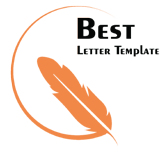 (Your Signature)Lillith Daniel